Demande de prime - Identification du demandeurDoit impérativement être rempli complètementConditions à respecter : avoir bénéficié de l’aide financière régionale et que le cumul de l’aide régionale et communale soit inférieur au montant de l’achat.NOM : …………………………………..		Prénom : …………………………….…….N° Registre National :………………………………………...............................................................Adresse :……………………..………………………………………………………………….……..………………………………………………………………………………………………….………N° tél : ……………………………… E-mail :  ………………………...............................................N° de compte bancaire (format IBAN) : ……………………………………………………………Documents devant obligatoirement accompagner ce formulaire- Preuve de la perception de l'aide financière régionale- Copie de la facture nominative d’achatNB : si le montant cumulé de l’aide financière régionale et communale est supérieur au montant de l'achat, l’aide financière communale correspondra à la différence entre le prix d’achat déduction faite de l’aide financière régionale.Par la signature du présent formulaire, le bénéficiaire s’engage sur l’honneur àNe pas revendre ledit vélo avant trois ans sous peine de devoir restituer l’aide financière communaleFaire le plus possible usage de ce vélo dans le cadre de ses déplacements quotidiensDate : 							Signature : 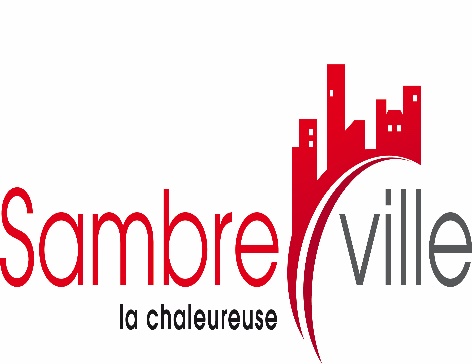 Demande d’une prime pour l’acquisition d’un vélo pour les trajets domicile-travailA retourner au service SecrétariatGrand-Place5060 SAMBREVILLEe-mail : secrétariat@commune.sambreville.be : 071/26.03.11